KDZ.EREĞLİ’DE EKOTURİZM CANLANIYORKdz. Ereğli Kaymakamlığı tarafından Kdz.Ereğli’de ekoturizm’in geliştirilmesi için eğitim desteği verilerek yerel halkta bilgi ve farkındalık sağlanması, ileride ekoturizm alanında bölgenin potansiyelinin geliştirilmesi amacıyla hazırlanan proje Batı Karadeniz Kalkınma Ajansı (BAKKA) 2016 yılı Teknik Destek Programı kapsamında desteklenerek uygulanmıştır.Proje kapsamında ilgili kamu kurum ve kuruluş çalışanları, muhtarlarımız, meslek odaları, dernekler, yerel işletme sahipleri ve yerel halktan belirlenen katılımcılar 5 gün süreyle ekoturizm eğitimi almışlardır. Eğitimlere katılan 35 kişiye katılım sertifikası verilmiştir. 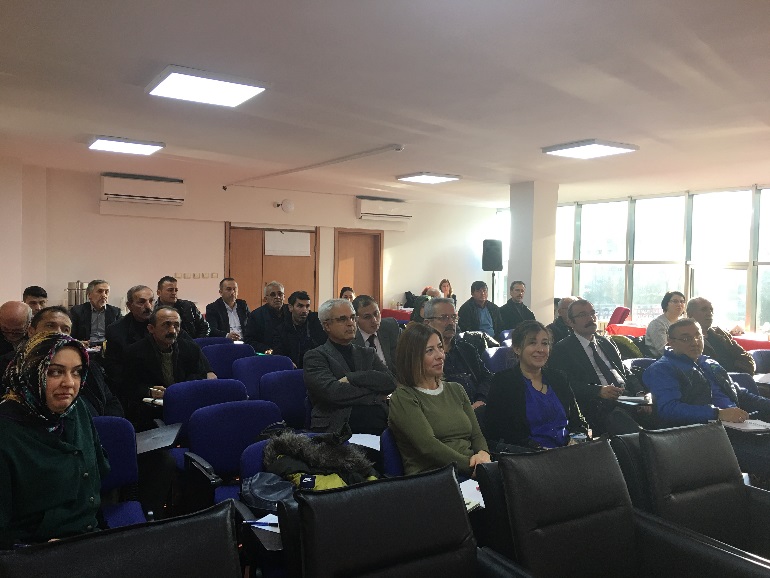 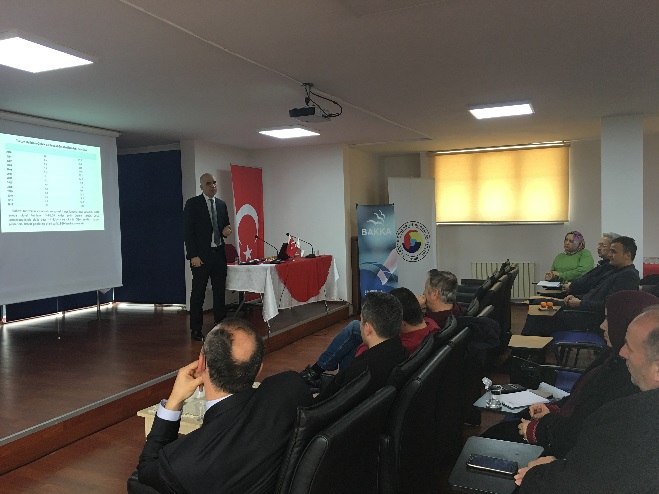 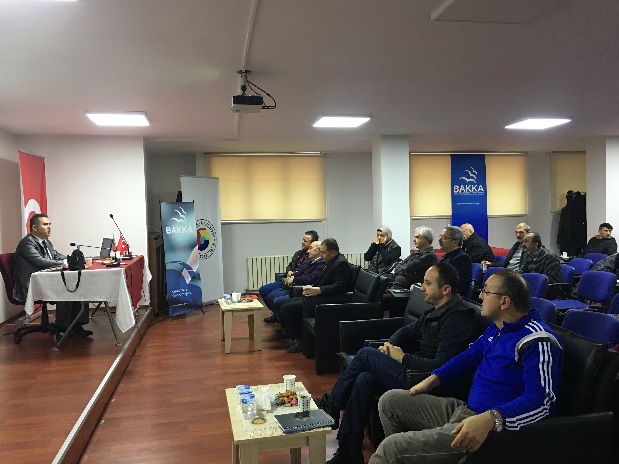 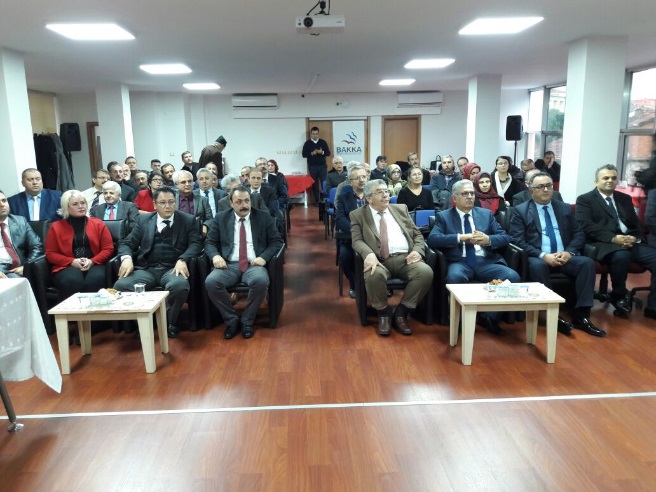 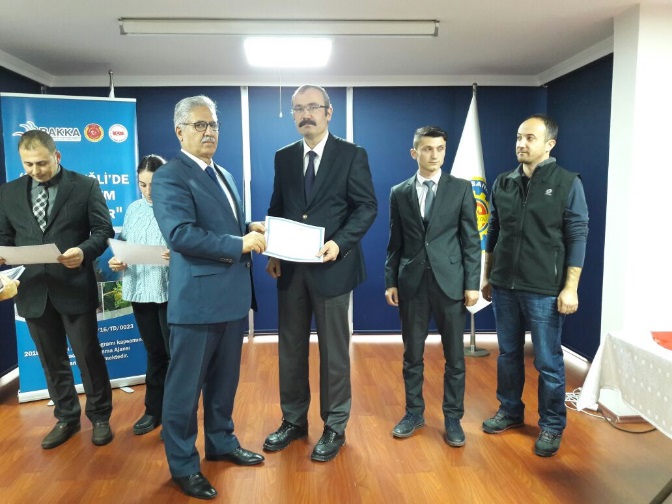 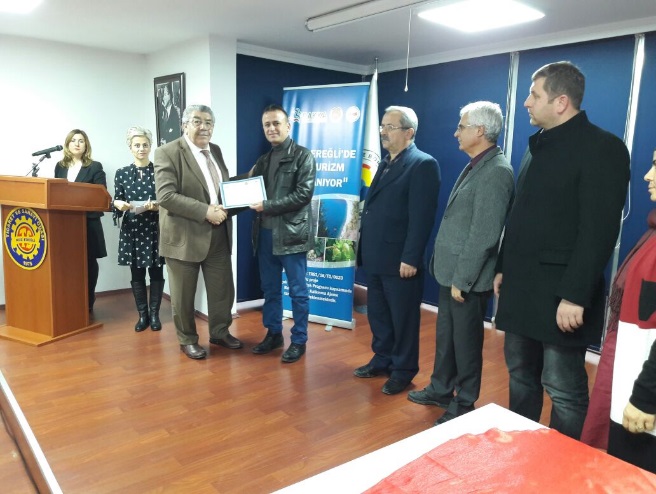 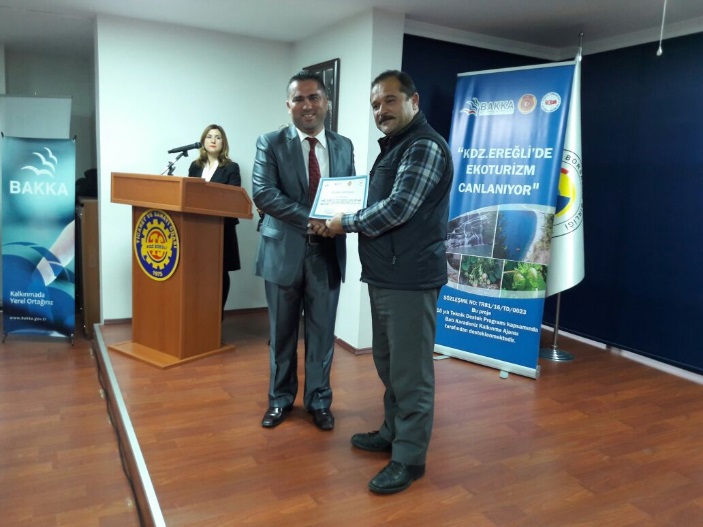 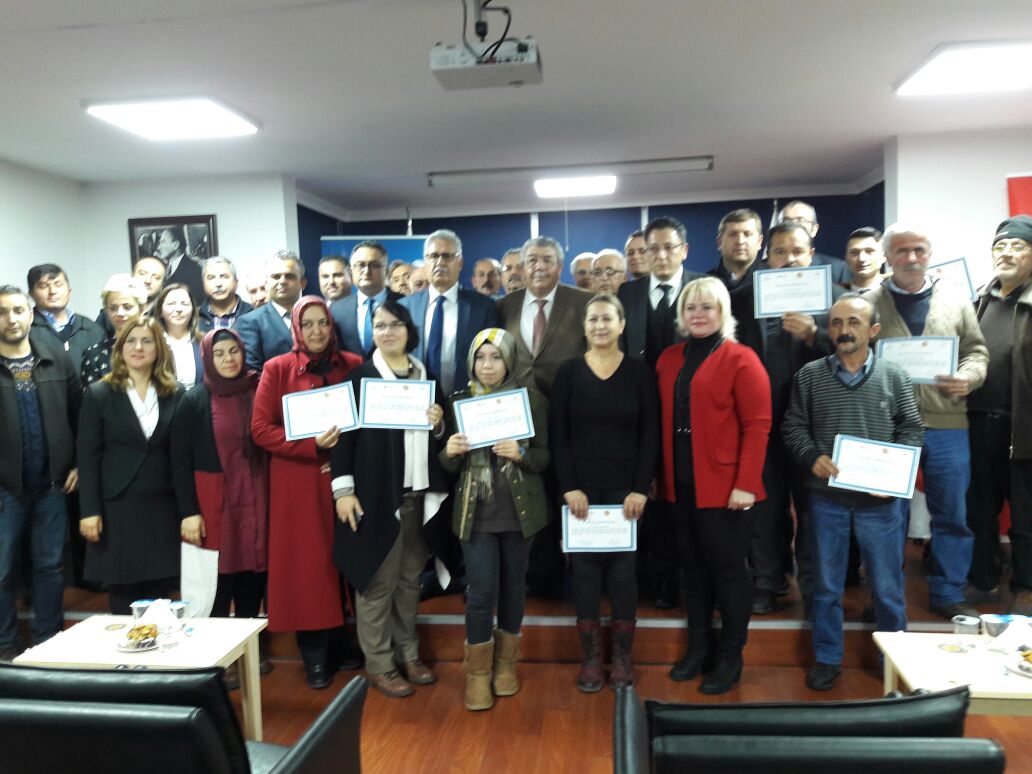 